Tema 1A síntese panorâmica das Artes Decorativas em Portugal no século XIX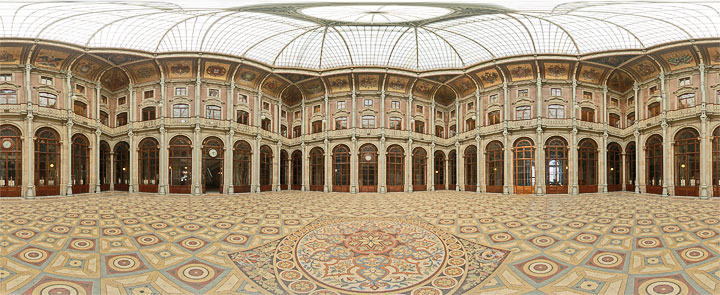 Tema 1Duração da Lição: 9 de Outubro a 5 de NovembroEspera-se que o estudante trabalhe a matéria em análise, e que proceda de acordo com o Plano de Unidade Curricular (PUC) para as primeiras quatro semanas do Semestre.BIBLIOTECA: Texto A ANACLETO, Regina, «Neoclassicismo e romantismo. As artes decorativas», in História da Arte em Portugal; Neoclassicismo e Romantismo, Lisboa, Publicações Alfa, 1986, vol. 10, pp. 169-177. Cronologia Sumária do Texto A - Idem, pp. 179-182.Texto B FRANÇA, José-Augusto, «As Artes Decorativas», in A Arte em Portugal no Século XIX, Lisboa, Livraria Bertrand, 1966, vol. II, pp. 194-205. Notas do Texto B - Idem, pp. 451-452.IMPORTANTE: não se esqueça de indicar ao Professor, antes do fim da terceira semana do Semestre, qual a sua opção: Avaliação Contínua ou Exame Final.Fórum 1 - Entre Colegas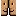 Fórum 1 - Com o Professor__________________
Actividade Formativa: 
Entre 23 e 29 de Outubro